U.S. Government	Name:       	        						            Mrs. Barnes  	             On Government: Hobbes, Locke, Montesquieu, and RousseauPhilosopher:Questions:Main Idea:Hobbes: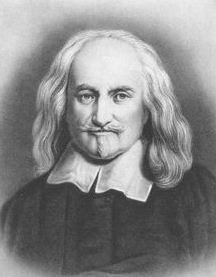 What did Hobbes write? What was it about?What is a leviathan?What is “state of nature”?What is the effect of state of nature?According to Hobbes, who should rule?What is the social contract? How does it work?Locke: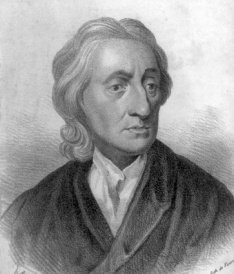 What did Locke write? What was it about?On which two major points did Locke and Hobbes disagree? According to Locke, what are natural rights?According to Locke, what happened when a sovereign violated the natural rights of the people?Which form of government did Locke prefer?Who would have supreme authority in Locke’s ideal form of government?Philosopher:Questions:Main Idea:Montesquieu: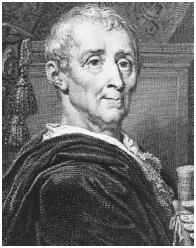 What did Montesquieu write? How did Montesquieu feel about the state of nature?What did war among individuals lead to?What is the main purpose of government according to Montesquieu?According to Montesquieu, how should power be separated?Rousseau: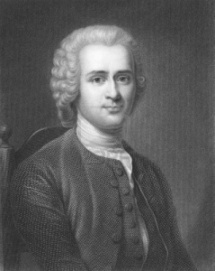 How did Rousseau view man?How did Rousseau view state of nature?How did Rousseau view the social contract?According to Rousseau, what is a “civil state”?In your own words, explain Rousseau’s ideal form of government.